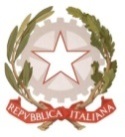 MINISTERO  DELL’ ISTRUZIONE, DELL’UNIVERSITA’, DELLA RICERCAUFFICIO SCOLASTICO REGIONALE PER IL LAZIOLICEO SCIENTIFICO STATALE“TALETE”Roma, 22 febbraio 2018Ai docentiAgli alunniai GenitoriSito webCIRCOLARE n.233Oggetto: Olimpiadi della Matematica: Gare a squadre alla SapienzaIl 7 marzo alle 14,30 presso l’Istituto di Matematica Guido Castelnuovo alla Sapienza si svolgeranno le gare a squadre delle Olimpiadi di Matematica.Il Liceo Talete partecipa con la squadra (RMTL) composta dagli studenti: Lorenzo Brusca 5H, Lorenzo Meneghini 5E, Alessandro Meta 5B, Marco Mazzotta 5F,  Francesco Saverio Rotondi 4C, Alessandro Di Iacovo 4N, Riccardo Tavolato 3B, Stefano Medori 3F.Per consentire di raggiungere la sede di svolgimento  delle gare in tempo utile, gli alunni dovranno uscire da scuola alle 13; pertanto gli alunni minorenni dovranno essere autorizzati dai genitori secondo le consuete modalità. E’ previsto un incontro preparatorio giovedì 1 marzo dalle 14,45 alle 16,45 a cura dei docenti Casale e Benini.I docentiCasale- Sirabella                                                                                           Il Dirigente scolasticoProf.  Alberto Cataneo		                                                                          (Firma autografa sostituita a mezzo  stampa                                                                                                         ai sensi dell’art. 3 comma 2 del d.lgs. n.39/1993)